№ 15                                                                             от 21 марта 2022 годаПОСТАНОВЛЕНИЕО мерах по подготовке к весенне- летнему пожароопасному периоду 2022 года на территории Шоруньжинского сельского поселения.	В соответствии со ст. 19 Федерального закона Российской Федерации «О пожарной безопасности» от 21.12.1994 № 69- ФЗ, ст. 14 Федерального закона Российской Федерации «Об общих принципах организации местного самоуправления в Российской Федерации» от 06.10.2003 № 131-ФЗ, Устава Шоруньжинского сельского поселения , в целях предупреждения пожаров на территории сельского поселения, в связи с наступлением весенне –летнего пожароопасного периода администрация муниципального образования «Шоруньжинское сельское поселение» п о с т а н о в л я е т:	1. Утвердить план мероприятий по обеспечению пожарной безопасности в весенне- летний пожароопасный период 2022 г (приложение № 1).	2. Рекомендовать руководителям организаций, расположенных на территории Шоруньжинского сельского поселения выполнить требования пожарной безопасности.	3. Рекомендовать директору МОУ «Шоруньжинская средняя общеобразовательная школа» постоянно проводить воспитательные и профилактические беседы по пожарной безопасности.	4. Признать утратившим силу постановление администрации муниципального образования «Шоруньжинское сельское поселение» № 14 от 05 апреля 2021 года «О мерах по подготовке к весенне- летнему пожароопасному периоду 2021 года на территории Шоруньжинского сельского поселения».	5. Контроль за исполнением настоящего постановления оставляю за собой.Глава Шоруньжинской сельской администрации                                          И.М. ЕвсеевПЛАН МЕРОПРИЯТИЙпо обеспечению пожарной безопасности в весенне –летний пожароопасный период 2022 г.РОССИЙ ФЕДЕРАЦИИМАРИЙ ЭЛ РЕСПУБЛИКЫСЕМОРКО МУНИЦИПАЛ РАЙОНЫНУНЧО ЯЛ КУНДЕМ АДМИНИСТРАЦИЙЖЕТ.Ефремов урем  39  Шоруньжа села,                                                                                                                                                                                                                                                                                                                                                                                             индекс 425127тел.:. / факс: 8(83635)  9-43-45эл.адрес: shorunzha@mail.ru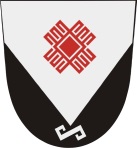 РОССИЙСКАЯ ФЕДЕРАЦИЯ РЕСПУБЛИКА МАРИЙ ЭЛМОРКИНСКИЙ МУНИЦИПАЛЬНЫЙ РАЙОНШОРУНЬЖИНСКАЯ СЕЛЬСКАЯ АДМИНИСТРАЦИЯул.Т.Ефремова, дом 39,с.Шоруньжаиндекс 425127тел./факс  8(83635) 9-43-45эл.адрес: shorunzha@mail.ruПриложение № 1к постановлению администрации Шоруньжинского сельского поселения  от 21 марта 2022 года № 15№ п/пНаименований мероприятий СрокиИсполнители1.Провести индивидуальные инструктажи,  беседы с гражданами по вопросу обеспечения безопасности, распространение памятки, листовки по соблюдению мер пожарной безопасности В течение годаСпециалисты администрации2.Провести сходы граждан населенных пунктов по вопросу соблюдения требований пожарной безопасности в весенне- летний период 2020 г.Апрель- май Специалисты администрации с приглашением заинтересованных служб (по согласованию)3.Организовать проверки частного жилого сектора по организации уборки и освобождению проездов для спецтехники пожарных службАпрель- майСпециалисты администрации, председатели ТОС4.Запретить выжигание сухой травянистой растительности на землях сельскохозяйственного назначения и землях запаса, а также разведение костров на поляхВ период особого противопожарного режимаГлава администрации 5.Вести контроль за очисткой территории, прилегающих к лесу от сухой травянистой растительности, пожнивных остатков, валежника, порубочных остатков, мусора и других  горючих материаловВ течении пожароопасного периодаСпециалисты администрации, председатели ТОС6.Ревизия источников пожаротушения. Проверить состояние дорог и проездов наличие указателей размещения к источникам пожаротушения.апрель- майСпециалисты администрации, совместно с работниками пожарной службы ( по согласованию)7.Провести проверку на исправность таксофонов и сигналов громкого боя для оповещения людей о пожареапрель- майСпециалисты администрации, председатели ТОС8.Организовать дежурство в населенных пунктах силами населенияВ течении пожароопасного периода Специалисты администрации, председатели ТОС9.Информировать население Шоруньжинского сельского поселения о складывающейся пожароопасной обстановкеПри осложнении пожарной обстановкиСпециалисты администрации